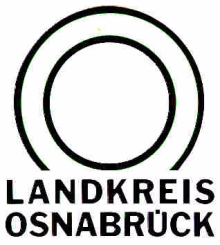 Landkreis Osnabrück	Sprechzeiten:	Der Landkreis im Internet:Am Schölerberg 1	Montag bis Freitag, 8.00 bis 13.00 Uhr.	http://www.lkos.de49082 Osnabrück	Donnerstag auch bis 17.30 Uhr.	Ansonsten nach VereinbarungWeiterhin Impfungen mit Johnson & JohnsonIn beiden Impfzentren im Landkreis OsnabrückOsnabrück. Das Impfen geht weiter: Auch im Impfzentrum in Georgsmarienhütte ist wieder Johnson & Johnson als Impfstoff verfügbar und kann ohne Anmeldung geimpft werden. Die Öffnungszeiten sind von Montag bis Donnerstag jeweils von 9 bis 15 Uhr und am Freitag von 9 bis 16 Uhr. Im Impfzentrum in Wallenhorst wird Johnson & Johnson von Montag bis Freitag von 9 bis 17 Uhr ebenfalls ohne Anmeldung verimpft..Landkreis Osnabrück  Postfach 25 09  49015 OsnabrückDie LandrätinDie LandrätinAn dieRedaktionReferat für Assistenzund Kommunikation-Pressestelle-Datum:	12. September 2021Zimmer-Nr.:	2063Auskunft erteilt:	Burkhard RiepenhoffDurchwahl:Referat für Assistenzund Kommunikation-Pressestelle-Datum:	12. September 2021Zimmer-Nr.:	2063Auskunft erteilt:	Burkhard RiepenhoffDurchwahl:Pressemitteilung
Tel.: (05 41) 501-Fax: (05 41) 501-e-mail:20614420riepenhoffb@lkos.de